ВИА «Мамульки бенд»Технический райдер 2022г.Звукорежиссер: Илья Якимов +7(903)820-24-84 iliyakimov@gmail.com1.PA Звукоусилительное оборудование и акустические системы зала райдерного типа от D&B, EV, L-Acoustic и пр. аналогичного уровня, желательно не ниже 10кВт.Настроенные в соответствии с залом ДО саундчека. 2.FOHYamaha CL5 (x32, A&H) роутер с паролем и iPad. Другие варианты (легко) рассматриваются предварительно по согласованию с звукорежиссером.3.MON5 мониторных линий, D&B, L-Acoustic и пр. топовых брендов1-центр вокал 2*500-Вт2-слева клавиши/баян 1/2*500Вт (возможен IN EAR)3- справа гитара 1/2*500Вт4- Духовая секция 2*500Вт5-Барабаны (со стороны хай-хета) 1*800Вт(желательно с сабом) или IN EAR4.STAGEЖелателен подиум для ударной установки 2*3*0,6м. напольное покрытие под установку обязательно! Рулон армированного скотча приветствуется.Барабаны НЕ бюджетных(учебных) серий DW, Pearl, Yamaha и пр.Kick 22”, tom 10”, tom 12”, floor 16”, стойки под хай хет, рабочий, 3 журавля под железо с фетрами, стул.Басовый стек: Ampeg classic 8*10”/8*4”, Mark Bass или аналогичный Di Box+ 2 TRS-TRS кабеля + розетка 220v. под педалборд. Стойка для гитарыГитарный стек: Fender Twin/reverb, MESA, Marshall. 2 TRS-TRS кабеля, стойка для гитары, розетка 220v. под педалборд.Клавишная стойка один ярус, не ниже 120см. 3 TRS-TRS кабеля, 3 Di Box (баян)Клавишный комбик приветствуетсяДуховая секция: три микрофонных стойки для крепления iPad Вокал, бэки: три микрофонных стойки типа журавль (не прямые!)5.OTHERПри ширине сцены от 10 метров обязательно использование FRONT FILL. SIDE FILL приветствуется как 7-8 аукс линияРасположение микшерного пульта желательно напротив сцены, но не обязательно при работе с цифровыми пультами.P.S. Сценический свет обязателен! Оффер на почту звукорежиссера обязателен.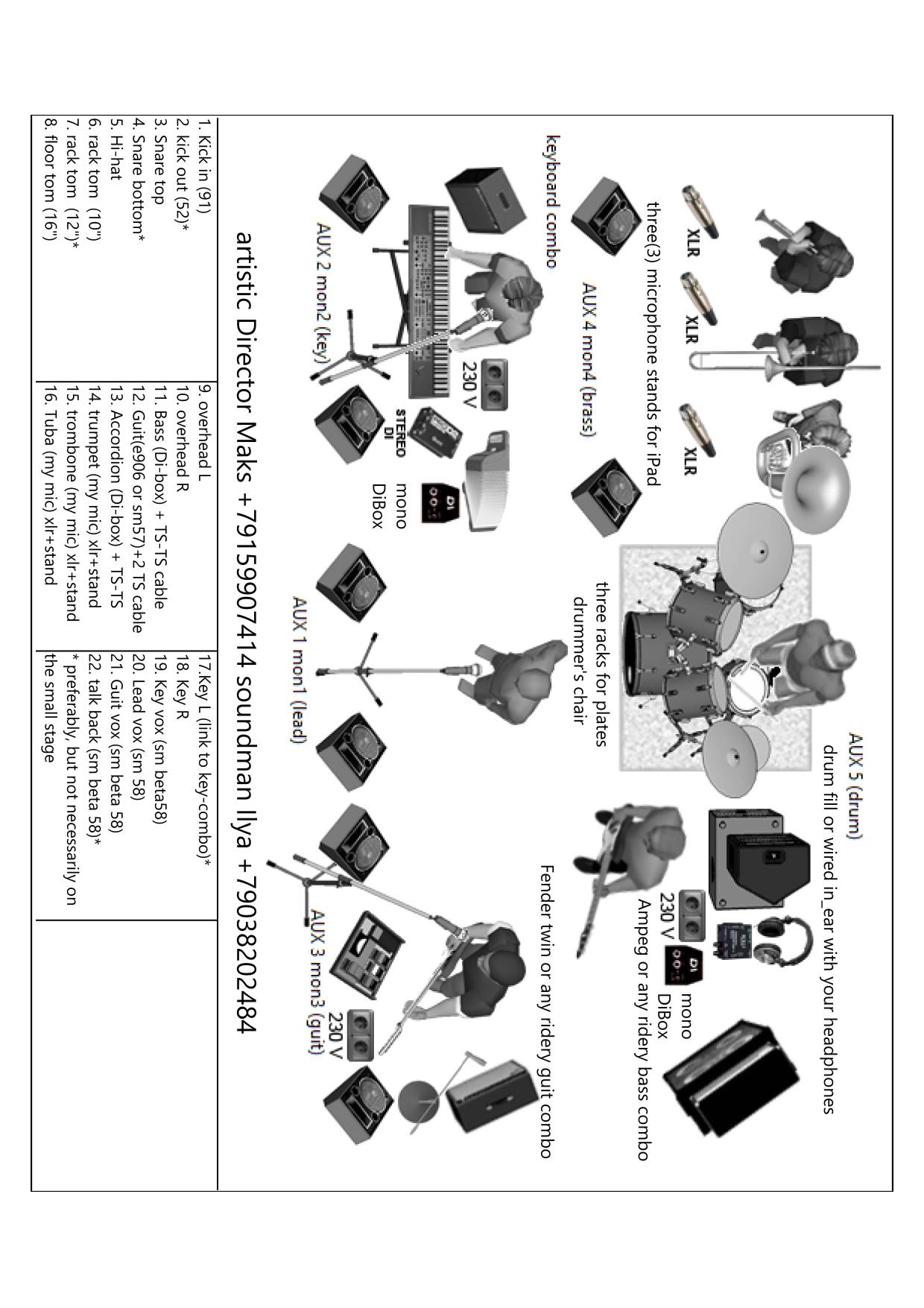 